Publicado en Madrid el 17/11/2022 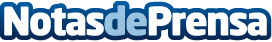 Un informe recomienda el telediagnóstico avanzado para mejorar la atención sanitaria en la España vaciadaEstos servicios reducen los tiempos de diagnóstico, ahorran costes y logran una mejor experiencia para el paciente de zonas rurales, según AIES y SEGRA Datos de contacto:Ricardo Antonio Mariscal López629823662Nota de prensa publicada en: https://www.notasdeprensa.es/un-informe-recomienda-el-telediagnostico_1 Categorias: Nacional Medicina Sociedad Innovación Tecnológica http://www.notasdeprensa.es